Tematyka : Czym dojeżdżasz do przedszkola. Obejrzyj film i posłuchaj piosenki o tym , jak przygotować się do wyjścia do przedszkola. Czy ty tez wykonujesz te czynności samodzielnie? Pokaż jak to robisz i zaśpiewaj. https://www.youtube.com/watch?v=fsIb5L0_pGYZaznacz i pokoloruj ten obrazek, który pokazuje jak ty najczęściej docierasz do przedszkola.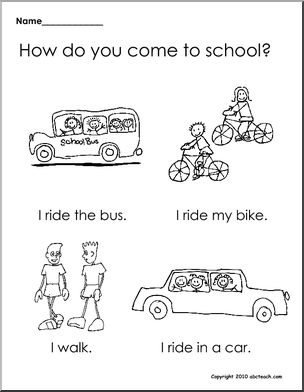 